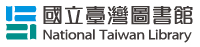 「館藏臺灣學研究書展─行動展覽館」借展申請表備註：一、申請時請先詳閱本館 「館藏臺灣學研究書展─行動展覽館」借展作業要點。
           二、申請表須加蓋貴學校單位印信。聯絡人：國立臺灣圖書館企劃推廣組  張谷源Email: mentl@mail.ntl.edu.tw 電話：（02）2926-6888#5407申請單位地址聯絡人職稱聯絡電話傳真電話電子郵件信箱申請展覽主題請勾選，若複選，請註明欲申請順序□美術設計 □地圖 □體育運動 □望見南方 □馳風行旅 □涉外關係□美術設計 □地圖 □體育運動 □望見南方 □馳風行旅 □涉外關係□美術設計 □地圖 □體育運動 □望見南方 □馳風行旅 □涉外關係申請展出日期請填寫1-3個時段，以2-4週為限
本館會參考貴單位欲借展時間再行調整1.    月    日（星期   ) 至　    月    日（星期   )   年2.    月    日（星期   ) 至　    月    日（星期   )   年3.    月    日（星期   ) 至　    月    日（星期   )    年1.    月    日（星期   ) 至　    月    日（星期   )   年2.    月    日（星期   ) 至　    月    日（星期   )   年3.    月    日（星期   ) 至　    月    日（星期   )    年1.    月    日（星期   ) 至　    月    日（星期   )   年2.    月    日（星期   ) 至　    月    日（星期   )   年3.    月    日（星期   ) 至　    月    日（星期   )    年展出地點開放參觀時間展場空間描述如室外或室內，空間大小多少公尺x多少公尺或坪數，並附上展場照片1-3張